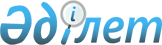 О внесении изменений в решение Павлодарского районного маслихата от 20 декабря 2019 года № 64/280 "О Павлодарском районном бюджете на 2020 - 2022 годы"Решение Павлодарского районного маслихата Павлодарской области от 26 ноября 2020 года № 77/348. Зарегистрировано Департаментом юстиции Павлодарской области 30 ноября 2020 года № 7049
      В соответствии с пунктом 4 статьи 106 Бюджетного кодекса Республики Казахстан от 4 декабря 2008 года, подпунктом 1) пункта 1 статьи 6 Закона Республики Казахстан от 23 января 2001 года "О местном государственном управлении и самоуправлении в Республике Казахстан", Павлодарский районный маслихат РЕШИЛ:
      1. Внести в решение Павлодарского районного маслихата от 20 декабря 2019 года № 64/280 "О Павлодарском районном бюджете на 2020 - 2022 годы" (зарегистрированное в Реестре государственной регистрации нормативных правовых актов за № 6682, опубликованное 30 декабря 2019 года в Эталонном контрольном банке нормативных правовых актов Республики Казахстан в электронном виде) следующие изменения:
      1) пункт 1 указанного решения изложить в следующей редакции:
      "1. Утвердить Павлодарский районный бюджет на 2020 - 2022 годы согласно приложениям 1, 2 и 3 соответственно, в том числе на 2020 год в следующих объемах:
      1) доходы – 10 764 496 тысяч тенге, в том числе:
      налоговые поступления – 869 473 тысячи тенге;
      неналоговые поступления – 21 040 тысяч тенге;
      поступления от продажи основного капитала – 13 660 тысяч тенге;
      поступления трансфертов – 9 860 323 тысячи тенге;
      2) затраты – 10 868 200 тысяч тенге;
      3) чистое бюджетное кредитование – 162 391 тысяча тенге, в том числе:
      бюджетные кредиты – 194 950 тысяч тенге;
      погашение бюджетных кредитов – 32 559 тысяч тенге;
      4) сальдо по операциям с финансовыми активами – равно нулю;
      5) дефицит (профицит) бюджета – - 266 095 тысяч тенге;
      6) финансирование дефицита (использование профицита) бюджета – 266 095 тысяч тенге.";
      2) пункт 2 указанного решения изложить в следующей редакции:
      "2. Утвердить на 2020 год резерв местного исполнительного органа района в сумме 36 145 тысяч тенге.";
      3) пункт 8 указанного решения изложить в следующей редакции:
      "8. Учесть в районном бюджете целевые текущие трансферты на 2020 год бюджетам сельских округов и села Ольгинка в следующих объемах:
      119 821 тысяча тенге – на внедрение новой системы оплаты труда государственным служащим местных исполнительных органов по факторно-балльной шкале;
      85 321 тысяча тенге – на проведение ремонта автомобильных дорог населенных пунктов;
      69 373 тысячи тенге – на расходы текущего и капитального характера в сфере жилищно-коммунального хозяйства;
      30 493 тысячи тенге – на расходы капитального характера в сфере образования;
      3 884 тысячи тенге – на доплату за квалификационную категорию педагогам государственных организаций дошкольного образования;
      33 252 тысячи тенге – на увеличение оплаты труда педагогов государственных организаций дошкольного образования;
      14 267 тысяч тенге – на установление доплат к должностному окладу за особые условия труда управленческому и основному персоналу в организациях культуры;
      177 551 тысяча тенге – на реализацию мероприятий по социальной и инженерной инфраструктуре в сельских населенных пунктах в рамках проекта "Ауыл-Ел бесігі";
      8 334 тысячи тенге – на расходы в сфере спорта в Ефремовском сельском округе.";
      4) приложение 1 к указанному решению изложить в новой редакции согласно приложению к настоящему решению.
      2. Контроль за исполнением настоящего решения возложить на постоянную комиссию районного маслихата по вопросам бюджета.
      3. Настоящее решение вводится в действие с 1 января 2020 года. О Павлодарском районном бюджете на 2020 год
(с изменениями)
					© 2012. РГП на ПХВ «Институт законодательства и правовой информации Республики Казахстан» Министерства юстиции Республики Казахстан
				
      Председатель сессии Павлодарского

      районного маслихата 

А. Абылгазинова

      Секретарь Павлодарского районного маслихата 

А. Шайхимов
Приложение
к решению Павлодарского
районного маслихата
от 26 ноября 2020 года
№ 77/348Приложение 1
к решению Павлодарского
районного маслихата
от 20 декабря 2019 года
№ 64/280
Категория
Категория
Категория
Категория
Сумма (тысяч тенге)
Класс
Класс
Класс
Сумма (тысяч тенге)
Подкласс
Подкласс
Сумма (тысяч тенге)
Наименование
Сумма (тысяч тенге)
1
2
3
4
5
1. Доходы
10 764 496
1
Налоговые поступления
869 473
01
Подоходный налог
415 711
1
Корпоративный подоходный налог
35 890
2
Индивидуальный подоходный налог 
379 821
03
Социальный налог
267 009
1
Социальный налог
267 009
04
Hалоги на собственность
168 936
1
Hалоги на имущество
167 850
5
Единый земельный налог
1 086
05
Внутренние налоги на товары, работы и услуги
10 617
2
Акцизы
126
3
Поступления за использование природных и других ресурсов
6 163
4
Сборы за ведение предпринимательской и профессиональной деятельности
4 328
08
Обязательные платежи, взимаемые за совершение юридически значимых действий и (или) выдачу документов уполномоченными на то государственными органами или должностными лицами
7 200
1
Государственная пошлина
7 200
2
Неналоговые поступления
21 040
01
Доходы от государственной собственности
4 922
1
Поступления части чистого дохода государственных предприятий
3
4
Доходы на доли участия в юридических лицах, находящиеся в государственной собственности
18
5
Доходы от аренды имущества, находящегося в государственной собственности
4 845
7
Вознаграждения по кредитам, выданным из государственного бюджета
43
9
Прочие доходы от государственной собственности
13
03
Поступления денег от проведения государственных закупок, организуемых государственными учреждениями, финансируемыми из государственного бюджета
134
1
Поступления денег от проведения государственных закупок, организуемых государственными учреждениями, финансируемыми из государственного бюджета
134
04
Штрафы, пени, санкции, взыскания, налагаемые государственными учреждениями, финансируемыми из государственного бюджета, а также содержащимися и финансируемыми из бюджета (сметы расходов) Национального Банка Республики Казахстан
2 196
1
Штрафы, пени, санкции, взыскания, налагаемые государственными учреждениями, финансируемыми из государственного бюджета, а также содержащимися и финансируемыми из бюджета (сметы расходов) Национального Банка Республики Казахстан, за исключением поступлений от организаций нефтяного сектора и в Фонд компенсации потерпевшим
2 196
06
Прочие неналоговые поступления
13 788
1
Прочие неналоговые поступления
13 788
3
Поступления от продажи основного капитала
13 660
01
Продажа государственного имущества, закрепленного за государственными учреждениями
4 376
1
Продажа государственного имущества, закрепленного за государственными учреждениями
4 376
03
Продажа земли и нематериальных активов
9 284
1
Продажа земли
3 070
2
Продажа нематериальных активов
6 214
4
Поступления трансфертов 
9 860 323
01
Трансферты из нижестоящих органов государственного управления
19
3
Трансферты из бюджетов городов районного значения, сел, поселков, сельских округов
19
02
Трансферты из вышестоящих органов государственного управления
9 860 304
2
Трансферты из областного бюджета
9 860 304
Функциональная группа
Функциональная группа
Функциональная группа
Функциональная группа
Функциональная группа
Сумма (тысяч тенге)
Функциональная подгруппа
Функциональная подгруппа
Функциональная подгруппа
Функциональная подгруппа
Сумма (тысяч тенге)
Администратор бюджетных программ
Администратор бюджетных программ
Администратор бюджетных программ
Сумма (тысяч тенге)
Программа
Программа
Сумма (тысяч тенге)
Наименование
Сумма (тысяч тенге)
1
2
3
4
5
6
2. Затраты
10 868 200
01
Государственные услуги общего характера
713 950
1
Представительные, исполнительные и другие органы, выполняющие общие функции государственного управления
195 243
112
Аппарат маслихата района (города областного значения)
22 303
001
Услуги по обеспечению деятельности маслихата района (города областного значения)
21 633
003
Капитальные расходы государственного органа
670
122
Аппарат акима района (города областного значения)
172 940
001
Услуги по обеспечению деятельности акима района (города областного значения)
172 420
003
Капитальные расходы государственного органа
520
2
Финансовая деятельность
153 904
452
Отдел финансов района (города областного значения)
153 904
001
Услуги по реализации государственной политики в области исполнения бюджета и управления коммунальной собственностью района (города областного значения)
31 046
003
Проведение оценки имущества в целях налогообложения
892
010
Приватизация, управление коммунальным имуществом, постприватизационная деятельность и регулирование споров, связанных с этим
2 145
113
Целевые текущие трансферты нижестоящим бюджетам
119 821
5
Планирование и статистическая деятельность
38 699
453
Отдел экономики и бюджетного планирования района (города областного значения)
38 699
001
Услуги по реализации государственной политики в области формирования и развития экономической политики, системы государственного планирования
38 699
9
Прочие государственные услуги общего характера
326 104
454
Отдел предпринимательства и сельского хозяйства района (города областного значения)
6 092
001
Услуги по реализации государственной политики на местном уровне в области развития предпринимательства и сельского хозяйства
6 092
810
Отдел реального сектора экономики района (города областного значения)
320 012
001
Услуги по реализации государственной политики на местном уровне в области жилищно-коммунального хозяйства, пассажирского транспорта, автомобильных дорог, строительства, архитектуры и градостроительства
33 392
113
Целевые текущие трансферты нижестоящим бюджетам
286 620
02
Оборона
42 255
1
Военные нужды
13 849
122
Аппарат акима района (города областного значения)
13 849
005
Мероприятия в рамках исполнения всеобщей воинской обязанности
13 849
2
Организация работы по чрезвычайным ситуациям
28 406
122
Аппарат акима района (города областного значения)
28 406
006
Предупреждение и ликвидация чрезвычайных ситуаций масштаба района (города областного значения)
841
007
Мероприятия по профилактике и тушению степных пожаров районного (городского) масштаба, а также пожаров в населенных пунктах, в которых не созданы органы государственной противопожарной службы
27 565
04
Образование
3 984 089
1
Дошкольное воспитание и обучение
104 670
464
Отдел образования района (города областного значения)
103 546
040
Реализация государственного образовательного заказа в дошкольных организациях образования
103 546
810
Отдел реального сектора экономики района (города областного значения)
1 124
037
Строительство и реконструкция объектов дошкольного воспитания и обучения
1 124
2
Начальное, основное среднее и общее среднее образование
3 622 111
464
Отдел образования района (города областного значения)
3 374 680
003
Общеобразовательное обучение
3 331 250
006
Дополнительное образование для детей
43 430
802
Отдел культуры, физической культуры и спорта района (города областного значения)
90 135
017
Дополнительное образование для детей и юношества по спорту
90 135
810
Отдел реального сектора экономики района (города областного значения)
157 296
022
Строительство и реконструкция объектов начального, основного среднего и общего среднего образования
157 296
9
Прочие услуги в области образования
257 308
464
Отдел образования района (города областного значения)
257 308
001
Услуги по реализации государственной политики на местном уровне в области образования
42 590
005
Приобретение и доставка учебников, учебно-методических комплексов для государственных учреждений образования района (города областного значения)
37 000
007
Проведение школьных олимпиад, внешкольных мероприятий и конкурсов районного (городского) масштаба
1 277
015
Ежемесячные выплаты денежных средств опекунам (попечителям) на содержание ребенка-сироты (детей-сирот), и ребенка (детей), оставшегося без попечения родителей
11 230
067
Капитальные расходы подведомственных государственных учреждений и организаций
97 582
113
Целевые текущие трансферты нижестоящим бюджетам
67 629
06
Социальная помощь и социальное обеспечение
436 965
1
Социальное обеспечение
99 543
451
Отдел занятости и социальных программ района (города областного значения)
87 522
005
Государственная адресная социальная помощь
87 522
464
Отдел образования района (города областного значения)
12 021
030
Содержание ребенка (детей), переданного патронатным воспитателям
12 021
2
Социальная помощь
295 283
451
Отдел занятости и социальных программ района (города областного значения)
295 283
002
Программа занятости
168 321
004
Оказание социальной помощи на приобретение топлива специалистам здравоохранения, образования, социального обеспечения, культуры, спорта и ветеринарии в сельской местности в соответствии с законодательством Республики Казахстан
5 708
007
Социальная помощь отдельным категориям нуждающихся граждан по решениям местных представительных органов
49 369
010
Материальное обеспечение детей-инвалидов, воспитывающихся и обучающихся на дому
644
017
Обеспечение нуждающихся инвалидов обязательными гигиеническими средствами и предоставление услуг специалистами жестового языка, индивидуальными помощниками в соответствии с индивидуальной программой реабилитации инвалида
33 026
023
Обеспечение деятельности центров занятости населения
38 215
9
Прочие услуги в области социальной помощи и социального обеспечения
42 139
451
Отдел занятости и социальных программ района (города областного значения)
42 139
001
Услуги по реализации государственной политики на местном уровне в области обеспечения занятости и реализации социальных программ для населения
38 248
011
Оплата услуг по зачислению, выплате и доставке пособий и других социальных выплат
2 412
021
Капитальные расходы государственного органа
1 479
07
Жилищно-коммунальное хозяйство
3 056 363
1
Жилищное хозяйство
269 165
451
Отдел занятости и социальных программ района (города областного значения)
62 070
070
Возмещение платежей населения по оплате коммунальных услуг в режиме чрезвычайного положения в Республике Казахстан
62 070
810
Отдел реального сектора экономики района (города областного значения)
207 095
004
Обеспечение жильем отдельных категорий граждан
12 100
008
Организация сохранения государственного жилищного фонда
50 268
010
Проектирование, развитие и (или) обустройство инженерно-коммуникационной инфраструктуры
10 327
090
Приобретение служебного жилища, инженерно-коммуникационной инфраструктуры в рамках Государственной программы развития продуктивной занятости и массового предпринимательства на 2017 – 2021 годы "Еңбек"
134 400
2
Коммунальное хозяйство
2 785 898
810
Отдел реального сектора экономики района (города областного значения)
2 785 898
012
Функционирование системы водоснабжения и водоотведения
33 544
058
Развитие системы водоснабжения и водоотведения в сельских населенных пунктах
2 752 354
3
Благоустройство населенных пунктов
1 300
810
Отдел реального сектора экономики района (города областного значения)
1 300
016
Обеспечение санитарии населенных пунктов
1 300
08
Культура, спорт, туризм и информационное пространство
498 240
1
Деятельность в области культуры
263 805
802
Отдел культуры, физической культуры и спорта района (города областного значения)
125 289
005
Поддержка культурно-досуговой работы
125 289
810
Отдел реального сектора экономики района (города областного значения)
138 516
013
Развитие объектов культуры
138 516
2
Спорт
9 330
802
Отдел культуры, физической культуры и спорта района (города областного значения)
5 100
007
Проведение спортивных соревнований на районном (города областного значения) уровне
5 100
810
Отдел реального сектора экономики района (города областного значения)
4 230
014
Развитие объектов спорта
4 230
3
Информационное пространство
71 660
470
Отдел внутренней политики и развития языков района (города областного значения)
17 792
005
Услуги по проведению государственной информационной политики
16 599
008
Развитие государственного языка и других языков народа Казахстана
1 193
802
Отдел культуры, физической культуры и спорта района (города областного значения)
53 868
004
Функционирование районных (городских) библиотек
53 868
9
Прочие услуги по организации культуры, спорта, туризма и информационного пространства
153 445
470
Отдел внутренней политики и развития языков района (города областного значения)
36 179
001
Услуги по реализации государственной политики на местном уровне в области информации, укрепления государственности и формирования социального оптимизма граждан, развития языков
20 947
004
Реализация мероприятий в сфере молодежной политики
15 232
802
Отдел культуры, физической культуры и спорта района (города областного значения)
117 266
001
Услуги по реализации государственной политики на местном уровне в области культуры, физической культуры и спорта
21 963
032
Капитальные расходы подведомственных государственных учреждений и организаций
27 077
113
Целевые текущие трансферты нижестоящим бюджетам
68 226
09
Топливно-энергетический комплекс и недропользование
651 284
1
Топливо и энергетика
651 284
810
Отдел реального сектора экономики района (города областного значения)
651 284
019
Развитие теплоэнергетической системы
651 284
10
Сельское, водное, лесное, рыбное хозяйство, особо охраняемые природные территории, охрана окружающей среды и животного мира, земельные отношения
141 320
1
Сельское хозяйство
73 709
811
Отдел сельского хозяйства, предпринимательства и ветеринарии района (города областного значения)
73 709
001
Услуги по реализации государственной политики на местном уровне в сфере сельского хозяйства, предпринимательства и ветеринарии
32 338
009
Проведение противоэпизоотических мероприятий
39 015
011
Организация отлова и уничтожения бродячих собак и кошек
1 514
014
Проведение мероприятий по идентификации сельскохозяйственных животных
842
6
Земельные отношения
30 250
463
Отдел земельных отношений района (города областного значения)
30 250
001
Услуги по реализации государственной политики в области регулирования земельных отношений на территории района (города областного значения)
24 700
006
Землеустройство, проводимое при установлении границ районов, городов областного значения, районного значения, сельских округов, поселков, сел
5 050
007
Капитальные расходы государственного органа
500
9
Прочие услуги в области сельского, водного, лесного, рыбного хозяйства, охраны окружающей среды и земельных отношений
37 361
453
Отдел экономики и бюджетного планирования района (города областного значения)
37 361
099
Реализация мер по оказанию социальной поддержки специалистов
37 361
12
Транспорт и коммуникации
260 646
1
Автомобильный транспорт
256 253
810
Отдел реального сектора экономики района (города областного значения)
256 253
043
Обеспечение функционирования автомобильных дорог
22 562
044
Капитальный и средний ремонт автомобильных дорог районного значения и улиц населенных пунктов
153 976
051
Реализация приоритетных проектов транспортной инфраструктуры
79 715
9
Прочие услуги в сфере транспорта и коммуникаций
4 393
810
Отдел реального сектора экономики района (города областного значения)
4 393
046
Субсидирование пассажирских перевозок по социально значимым городским (сельским), пригородным и внутрирайонным сообщениям
4 393
13
Прочие
221 656
3
Поддержка предпринимательской деятельности и защита конкуренции
51 418
454
Отдел предпринимательства и сельского хозяйства района (города областного значения)
239
006
Поддержка предпринимательской деятельности
239
810
Отдел реального сектора экономики района (города областного значения)
50 979
055
Развитие индустриальной инфраструктуры в рамках Государственной программы поддержки и развития бизнеса "Дорожная карта бизнеса-2025"
50 979
811
Отдел сельского хозяйства, предпринимательства и ветеринарии района (города областного значения)
200
015
Поддержка предпринимательской деятельности
200
9
Прочие
170 238
452
Отдел финансов района (города областного значения)
36 145
012
Резерв местного исполнительного органа района (города областного значения)
36 145
464
Отдел образования района (города областного значения)
60 584
077
Реализация мероприятий по социальной и инженерной инфраструктуре в сельских населенных пунктах в рамках проекта "Ауыл-Ел бесігі"
60 584
802
Отдел культуры, физической культуры и спорта района (города областного значения)
73 509
052
Реализация мероприятий по социальной и инженерной инфраструктуре в сельских населенных пунктах в рамках проекта "Ауыл-Ел бесігі"
73 509
14
Обслуживание долга
43
1
Обслуживание долга
43
452
Отдел финансов района (города областного значения)
43
013
Обслуживание долга местных исполнительных органов по выплате вознаграждений и иных платежей по займам из областного бюджета
43
15
Трансферты
861 389
1
Трансферты
861 389
452
Отдел финансов района (города областного значения)
861 389
006
Возврат неиспользованных (недоиспользованных) целевых трансфертов
453
024
Целевые текущие трансферты из нижестоящего бюджета на компенсацию потерь вышестоящего бюджета в связи с изменением законодательства
36 982
038
Субвенции
823 780
054
Возврат сумм неиспользованных (недоиспользованных) целевых трансфертов, выделенных из республиканского бюджета за счет целевого трансферта из Национального фонда Республики Казахстан
174
3. Чистое бюджетное кредитование
162 391
Бюджетные кредиты
194 950
10
Сельское, водное, лесное, рыбное хозяйство, особо охраняемые природные территории, охрана окружающей среды и животного мира, земельные отношения
194 950
9
Прочие услуги в области сельского, водного, лесного, рыбного хозяйства, охраны окружающей среды и земельных отношений
194 950
453
Отдел экономики и бюджетного планирования района (города областного значения)
194 950
006
Бюджетные кредиты для реализации мер социальной поддержки специалистов
194 950
Погашение бюджетных кредитов
32 559
5
Погашение бюджетных кредитов
32 559
01
Погашение бюджетных кредитов
32 559
1
Погашение бюджетных кредитов, выданных из государственного бюджета
32 559
4. Сальдо по операциям с финансовыми активами
0
5. Дефицит (профицит) бюджета
-266 095
6. Финансирование дефицита (использование профицита) бюджета
266 095
7
Поступления займов
227 802
01
Внутренние государственные займы
227 802
2
Договоры займа
227 802
03
Займы, получаемые местным исполнительным органом района (города областного значения)
227 802
16
Погашение займов
32 559
1
Погашение займов
32 559
452
Отдел финансов района (города областного значения)
32 559
008
Погашение долга местного исполнительного органа перед вышестоящим бюджетом
32 559
8
Используемые остатки бюджетных средств
70 852
01
Остатки бюджетных средств
70 852
1
Свободные остатки бюджетных средств
70 852
01
Свободные остатки бюджетных средств
70 852